Конспект урока по информатике для 10 класса по теме «Циклы на языке Паскаль. Цикл с параметром»Цель урока: Изучить понятие цикл в Паскаль, виды циклов, подробнее изучить цикл с параметром.Задачи урока:образовательная: познакомить учащихся с применением циклов в языке Паскаль.развивающая: развитие логического мышления, понятийного мышления, познавательного интереса.воспитательная: воспитание аккуратности, дисциплинированности, самостоятельности, интереса к предмету.Тип урока: урок объяснения нового материалаИспользуемые на уроке методы работы: фронтальная, индивидуально-групповая.Оборудование урока:1.компьютеры;2.демонстрация презентации PowerPoint «Циклы в Паскаль».План урока:1.Организационная часть (2 мин)2.Актуализация знаний (3 мин)3.Изучение нового материала (30 мин)4.Закрепление нового материала (5 мин)5.Подведение итогов урока (3 мин)6.Домашнее задание (2 мин)Ход урокаОрганизационная часть.Сообщение темы и цели урока, плана работы на уроке.Актуализация знаний.Учитель задает вопросы по пройденному материалу, а также проверяет задачи заданные на дом, для самостоятельной работы:Циклические алгоритмы используются для…Арифметический цикл отличается от логического тем, что…Вспомогательный алгоритм – это …Главный алгоритм - это… за каждый правильный ответ-оценка.Изучение нового материала.Учитель для представления нового материала использует презентацию по теме «Циклы в Паскаль».ЦИКЛЫ В ПАСКАЛЬСуществует три вида алгоритмов: линейный, разветвляющийся и циклический. Мы с вами уже знаем, как реализовывать линейные и разветвляющиеся алгоритмы на Паскале. Приступим к изучению последнего типа алгоритмов.
В языке Pascal, как и в большинстве языков программирования, существует три типа циклических конструкций.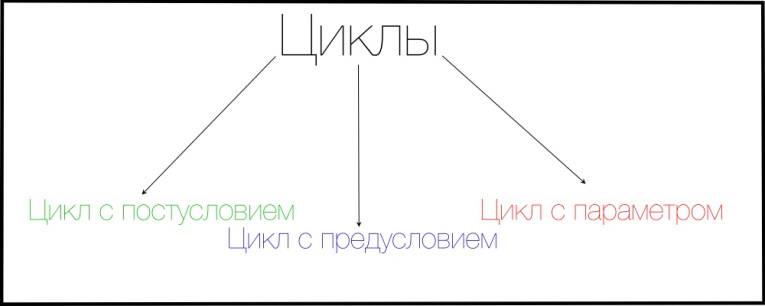 Любой цикл состоит из тела и заголовка. Тело цикла — это набор повторяющихся операторов, а условие — это логическое выражение, в зависимости от результата которого и происходит повторное выполнение цикла.Возьмем одну задачу, которую будем решать, используя различные виды циклов.While, или цикл с предусловием (пока истинно условие цикла, повторяется выполнение тела цикла)Как вы, наверное, уже поняли из названия, while — это цикл, в котором условие стоит перед телом. Причем тело цикла выполняется тогда и только тогда, когда условие истинно; как только условие становится неправдой, выполнение цикла прекращается.While имеет формат:while < условие> do <тело цикла>;  {Пока .. делай ..}Данный цикл подходит только для одного оператора, если же вы хотите использовать несколько операторов в своем коде, вам следует заключить их в операторные скобки — begin и end; . Решение задачи.Пример 1. Вывести все цифры от 1 до числа, введенного с клавиатуры.program с1;vari, N: integer; { объявляем переменные }begini := 1; { Присваиваем i значение 1 }readln(N); { Считываем последнее число }while i <= N do {Как только i станет больше N, цикл прекратится }beginwrite(i); {Выводим i}Inc(i); {увеличиваем i на один.}end; { закрываем скобки }end.Repeat, или цикл с постусловиемRepeat  — полная противоположность while. Repeat — это цикл, в котором условие стоит после тела Причем оно выполняется тогда и только тогда, когда результат условия неправда; как только логическое выражение становится , выполнение цикла прекращается.Repeat имеет формат:repeat { повторяй … }
< тело цикла>;
until {до…} <условие>Begin и end не требуются.Пример 2. Вывести все цифры от 1 до числа, введенного с клавиатуры.Решение задачи.program с2;var i, N: integer; { объявляем переменные }begini := 1; { Присваиваем i значение 1 }readln(N); { Считываем последнее число }repeat {после repeat не требуется begin и end }write(i); {Выводим i}Inc(i); {увеличиваем i на один.}until i = N + 1;end.For, или цикл с параметромFor — это  цикл, в котором тело выполняется заданное количество раз. При выполнении оператора for сначала вычисляется значение выражения начальное_значение, затем вычисляется значение выражения конечное_значение, далее управляющая переменная цикла последовательно пробегает все значения от начального до конечного. В том случае, когда начальное значение оказывается больше конечного значения, тело цикла не будет выполняться вовсе. Начальное и конечное значения остаются неизменными в ходе выполнения всего цикла fог. Параметр цикла i, если он целого типа, пробегает все значения с приращением 1, и его текущее значение не должно изменяться операторами внутри цикла. Такое изменение не запрещено правилами языка, но его последствия будут непредсказуемы. После завершения цикла параметр i считается неопределенным.Существует две формы записи этого цикла:Первая формаfor <счетчик1> := <значение1> to <конечное_значение> do <тело цикла>;После каждой итерации значение <счетчик1> будет увеличиваться на 1.<значение1> — это начальное значение счетчика. Это может быть переменная или число.
< конечное_значение> : как только значение <счетчик1> станет больше <конечное_значение>, выполнение цикла прекратится.Если требуется написать несколько операторов в теле цикла, используем begin и end.И <счетчик1>, и <конечное_значение>, и <значение1> —  переменные целого типа.Чаще всего в качестве счетчика используется переменная i.Вторая формаfor <счетчик2> := <значение2> downto <конечное_значение> do <оператор1>;После каждой итерации значение <счетчик2> будет уменьшатся на 1.<значение2> — это начальное значение счетчика.
< конечное_значение> : как только значение <счетчик2> станет меньше <конечное_значение>, выполнение цикла прекратится.Два важных примечания:Цикл повторяется, пока значение счетчика лежит в отрезке [значение ; конечное_значение].Изменять значение счетчика внутри тела нельзя!  Пример 3: Даны целые числа K и N  (N > 0). Вывести N раз число K.Организовываем простой цикл от 1 до требуемого числа.program z1;varK, N, i: integer;beginread(K, N); {считываем 2 числа}for i := 1 to N do write(K); {выводим N раз число К на экран}end.Пример 4: Даны два целых числа A и B (A < B). Вывести в порядке возрастания все целые числа, расположенные между A и B (включая сами числа A и B), а также количество N этих чисел.Так как A < B, то цикл должен будет выводить все числа от А до B. Чтобы сосчитать количество чисел, используем формулу: <конечное_значение> — <начальное_значение> + 1.program for2; varA, B, i, count: integer; beginread(A, B);for i := A to B do write(i, ' '); {выписываем числа от меньшего к большему}count := B - A + 1; {считаем количество чисел}writeln;write( 'Количество чисел - ', count);end.Пример 5: Даны два целых числа A и B (A < B). Найти сумму квадратов всех целых чисел от A до B включительно.В цикле одновременно суммируем квадраты всех чисел. Чтобы высчитать квадрат, используем функцию Sqr.program summa2;varA, B, i, S: integer;beginS:=0;readln(A, B);for i := A to B do S := S + Sqr(i); {складываем все квадраты}writeln ('Сумма квадратов - ', S);end.4. Закрепление материала– Программа вычисления суммы с использованием цикла со счетчиком дана далее в двух вариантах (ва риант с to и вариант с downto).program summa3;constn = 100;vaгi : Integeг;sum: Real;beginsum := 0;for i := 1 to n do {При первом выполнении цикла i равняется 1, к sum добавляется 1, затем i = 2, к sum добавляется 1/2}sum := sum + 1 / i; {Затем i = 3, к sum добавляется 1/3, и так продолжается до i = n}WгiteLn('cуммa ‘, n,' элементов = ', sum:10:5);end.Второй вариант:program summa4;n = 100;vaгi : Integeг;sum: Real;beginsum := 0;foг i := n downto 1 dosum := sum + 1 / i;WriteLn (‘Сумма ’, n, ‘элементов = ’, sum:10:5);end.– Самостоятельно разберите работу циклов for в обоих случаях.– Какую разновидность цикла лучше выбрать в каждом конкретном случае?Использовать цикл for в том случае, когда точно знаете, сколько раз должно быть выполнено тело цикла. В противном случае обратитесь к другим циклам: используйте цикл repeat, если необходимо, чтобы тело цикла выполнялось по крайней мере один раз, используйте цикл while, если необходимо, чтобы проверка была произведена прежде, чем будет выполняться тело цикла.5. – Итак, мы познакомились с циклами, важнейшей составной частью большинства программ. Мы выяснили, что циклическое действие, которое выполняется, будет конечным, если существует условие, при выполнении (или невыполнении) которого цикл должен завершиться. Ограничение может быть и по числу повторений цикла. Цикл в программе при каждом новом повторении выполняет действие, которое хотя бы немного отличается о предыдущего. Завершим мы тему “Циклы” решением задач на следующем уроке6. Домашнее Задание: В каждой задаче вначале нужно придумать алгоритм, а затем написать программу.1)Даны целые числа a,b,k, вывести на экран k раз произведение чисел a и b2)Выведите на экран сумму кубов чисел от 5 до 11